Vadovaudamasi Lietuvos Respublikos vietos savivaldos įstatymo 6 straipsnio 10 punktu, 16 straipsnio 2 dalies 37 punktu, Lietuvos Respublikos švietimo įstatymo 70 straipsnio 11 dalimi, Lietuvos Respublikos socialinės paramos mokiniams įstatymo 1 straipsnio 2 dalimi, 5 straipsnio 1 ir 2 dalimis, Telšių  rajono savivaldybės taryba  n u s p r e n d ž i a: 1.  Patvirtinti Mokesčio už vaikų išlaikymą Telšių rajono savivaldybės ugdymo įstaigose, įgyvendinančiose ikimokyklinio ir priešmokyklinio ugdymo programas, nustatymo tvarkos aprašą (pridedama).2. Pripažinti netekusiu galios su visais pakeitimais ir papildymais Telšių rajono savivaldybės tarybos 2013 m. lapkričio 21 d. sprendimą Nr. T1- 422 „Dėl mokesčio už vaikų išlaikymą Telšių rajono savivaldybės ugdymo įstaigose, įgyvendinančiose ikimokyklinio ir priešmokyklinio ugdymo programas, nustatymo tvarkos aprašo patvirtinimo“.  3. Nustatyti, kad sprendimas įsigalioja 2016 m. sausio 1 d.Savivaldybės meras                                                                                    Petras KuizinasDalytė Jonavičienė, tel.(8-444) 60203,faks.(8-444) 60202, el.p.dalyte.jonaviciene@telsiai.lt  PATVIRTINTATelšių rajono savivaldybės              tarybos 2015 m. gruodžio 28 d.sprendimu Nr. T1-360MOKESČIO UŽ VAIKŲ IŠLAIKYMĄ TELŠIŲ RAJONO SAVIVALDYBĖS UGDYMO ĮSTAIGOSE, ĮGYVENDINANČIOSE IKIMOKYKLINIO IR PRIEŠMOKYKLINIO UGDYMO PROGRAMAS, NUSTATYMO TVARKOS APRAŠASI. BENDROSIOS NUOSTATOS1. Mokesčio už vaikų išlaikymą Telšių rajono savivaldybės ugdymo įstaigose, kuriose vaikai ugdomi pagal ikimokyklinio ir priešmokyklinio ugdymo programas,  tvarkos aprašas (toliau – Aprašas) reglamentuoja tėvų (kitų teisėtų vaiko atstovų) (toliau – tėvų)  mokesčio už ikimokyklinio ir priešmokyklinio amžiaus vaikų maitinimo paslaugų bei ugdymo aplinkos lėšų nustatymą, mokesčio lengvatų taikymo ir pateikiamų dokumentų lengvatoms gauti  tvarką. 2. Mokestis  už vaiko išlaikymą susideda iš dviejų dalių: vienos dienos mokesčio  už  maitinimo paslaugas ir mėnesinio mokesčio  įstaigos ugdymo aplinkai išlaikyti. 3. Vienos dienos mokestį už maitinimo paslaugas sudaro išlaidos už maisto produktus (įskaitant prekių pirkimo pridėtinės vertės mokestį) ir maisto patiekalų gamybos kaštai. Patiekalų gamybos kaštus sudaro maitinimo paslaugų teikėjo tiesiogiai su maisto gamyba susijusios išlaidos: darbuotojų darbo užmokestis, valstybinės socialinio draudimo įmokos, mokestis už komunalines paslaugas ir kt. Patiekalų gamybos kaštus sudaro iki 10 procentų maisto produktams skirtų išlaidų. Mokestis už vaikų maitinimą skaičiuojamas už kiekvieną lankytą bei nelankytą ir nepateisintą dieną. Mokesčio dydis už maitinimą kinta priklausomai nuo tėvų pasirinkto dienos maitinimų skaičiaus ir ugdymo trukmės. Pasirinkus ne ilgesnį  kaip 4 val. trukmės ugdymą per dieną be maitinimo, mokestis už maitinimo paslaugas nemokamas. Mokamas tik mėnesinis mokestis už ugdymo aplinkos išlaikymą. Mėnesinio mokesčio ugdymo aplinkai išlaikyti  nemoka tėvai, jei vaikas lanko ugdymo įstaigoje priešmokyklinę grupę ir joje būna 4 val. per dieną. Apie planuojamus kito mėnesio pakeitimus tėvai privalo informuoti įstaigą iki einamojo mėnesio priešpaskutinės darbo dienos.  4. Mokestį  ugdymo  reikmėms sudaro ugdymo aplinkai išlaikyti skirtos lėšos (prekėms ir priemonėms higienos normų reikalavimams vykdyti, baldams, aprangai, patalynei, spaudiniams, interneto svetainės priežiūrai ir  kt.). Šis mokestis skaičiuojamas už darbo dienas, nepriklausomai nuo vaikų lankytų dienų skaičiaus, išskyrus vasaros laikotarpį (nuo birželio 1 d. iki rugpjūčio 31d.).Vasarą dirbančiose ikimokyklinėse įstaigose ugdymo aplinkai mokestį moka tik įstaigą lankančių  vaikų tėvai.II. MOKESČIO UŽ  IŠLAIKYMĄ NUSTATYMAS5. Vieno vaiko vienos dienos maitinimo paslaugos su pridėtinės vertės mokesčiu (PVM) kainą sudaro:5.1. tėvų mokestinės lėšos už maisto produktus (1 vaikui 1 dienai lopšelio grupėje – 1,81 Eur, darželio – 1,98 Eur );5.2 0,29 Eur dotacija vaikų maitinimui iš savivaldybės biudžeto už maisto produktus;5.3. iki 10 proc. nuo 5.1 ir 5.2 punktuose numatytų lėšų gamybos kaštams iš savivaldybės biudžeto;5.4. 5,50  Eur mėnesinis tėvų mokestis aplinkos ugdymo reikmėms;5.5. Mokestį už maitinimą tėvai moka 100 proc. nustatytos 1 (vieno), 2 (dviejų), 3 (trijų), arba 4 (keturių) kartų per dieną maitinimo normos mokestį už kiekvieną lankytą, nelankytą ir nepateisintą dieną:III. MOKESČIO UŽ  MAITINIMĄ LENGVATŲ TAIKYMAS6. Mokestis  už vaikų maitinimą ugdymo įstaigose mažinamas 70 procentų, jeigu šeima įrašyta į socialinės rizikos šeimų apskaitą (pateikus Vaiko teisių apsaugos skyriaus pažymą). 7. Mokestis už vaikų maitinimą mažinamas 70 procentų, jei šeima gauna socialinę pašalpą (pateikus pažymą iš Telšių rajono savivaldybės administracijos Socialinės paramos ir rūpybos skyriaus).8. Mokestis už maitinimą mažinamas 50 procentų:8.1. jeigu vaikas gyvena su vienu iš tėvų ir gauna  išmoką vaikui (pateikus pažymą iš Telšių rajono savivaldybės administracijos Socialinės paramos  ir rūpybos skyriaus apie gaunamą išmoką vaikui);8.2. šeima augina tris ir daugiau vaikų (vaikai iki 18 metų ir vyresni iki 24 metų, kurie mokosi pagal vidurinio ugdymo programą ar pagal formaliojo profesinio mokymo programą pirmajai kvalifikacijai įgyti arba studijuoja aukštojoje mokykloje pagal nuolatinės studijų formos programą ir yra ne vyresni negu 24 metų ir kuriems būtina materialinė parama), ir jų pajamos neviršija 1,5 valstybės remiamų pajamų (VRP) (pateikus pažymą iš Telšių rajono savivaldybės administracijos Socialinės paramos ir rūpybos skyriaus apie gaunamą išmoką vaikui); 8.3. tėvas atlieka tikrąją karinę tarnybą (pateikus tai patvirtinančią pažymą);8.4. vaikas auga moksleivių ar studentų šeimoje, kurioje vienas iš tėvų mokosi mokymo įstaigos dieniniame skyriuje (pateikus pažymas iš mokymosi įstaigos);8.5. vaikas (vaikai) turi vidutinį, sunkų neįgalumo lygį (pristačius vaiko neįgalumo pažymėjimo kopijas);8.6. vienas arba abu tėvai turi darbingumo lygį nuo 0 iki 25 procentų arba nuo 30 iki 40 procentų (pristačius tėvų neįgalumo pažymėjimo kopijas).9. Mokestis už vaiko maitinimą neskaičiuojamas, kai vaikas nelanko ugdymo įstaigos šiais atvejais:9.1. dėl vaiko ligos (gydymas namuose arba sveikatos priežiūros įstaigoje);9. 2. vienas iš tėvų turi nedarbingumo pažymėjimą;9. 3. tėvų kasmetinių ir nemokamų atostogų metu;9. 4. vasaros metu nuo birželio 1 d. iki rugpjūčio 31 d.;9.5. mokinių atostogų metu (besimokantiems pagal priešmokyklinio ugdymo programą);9.6. mamos nėštumo bei gimdymo atostogų arba vieno iš tėvų vaiko priežiūros atostogų metu, kol vaikui sueis treji metai, bet ne daugiau kaip 5 dienas per mėnesį;9.7. jei tėvams  teisės aktų nustatyta tvarka suteikiamos papildomos poilsio dienos  per mėnesį, pristačius  iš darbovietės  pažymą;9.8. oro temperatūrai esant žemesnei kaip minus 20 laipsnių arba dėl ekstremalių sąlygų;9.9. jei įstaiga (grupė) uždaroma dėl higienos normų pažeidimo, karantino, remonto darbų;9.10. jei tėvai pateikia įstaigos vadovui raštišką prašymą dėl maitinimo paslaugos ugdymo įstaigoje atsisakymo. Atsisakius maitinimo paslaugos vaikas gali būti grupėje ne ilgiau kaip 4 val. per dieną. Pageidaujantiems maitintis taikoma vaiko amžiaus grupės maitinimosi išlaidų norma;9.11. priešmokyklinio amžiaus vaikams, kuriems pagal Lietuvos Respublikos socialinės paramos mokiniams įstatymą priklauso nemokamas maitinimas (pietūs arba pusryčiai). Jei priešmokyklinio amžiaus vaikas ugdymo įstaigoje valgo ir (ar) vakarienę, maitinimo mokesčio dalis skaičiuojama pagal tvarkos 5.4 punkto lentelėje nustatytas kainas.IV. PATEISINAMŲ DOKUMENTŲ LENGVATOMS TAIKYTI PRIĖMIMAS BEI TĖVŲ (KITŲ TEISĖTŲ VAIKO ATSTOVŲ) ATSAKOMYBĖ10. Dokumentai, kuriais vadovaujantis taikomos lengvatos, pateikiami priimant vaiką į ugdymo įstaigą ir pakartotinai nuo sausio 1 d. iki sausio 30 d. Lengvata taikoma nuo dokumentų pateikimo dienos, išskyrus gaunantiems socialinę pašalpą. Šiems asmenims mokestis perskaičiuojamas už praėjusį laikotarpį.11. Tėvai lengvatai gauti pateikia prašymą dėl lengvatos taikymo su 6 – 8 p. nurodytus atvejus pagrindžiančiais dokumentais.12. Tėvai, nuslėpę ar pateikę neteisingus duomenis ir neteisingai gavę mokesčio lengvatą, privalo ją įstaigai grąžinti įstatymų nustatyta tvarka.  IV. ATSISKAITYMAS UŽ  IŠLAIKYMĄ13.  Mokestis už praėjusio mėnesio vaikų išlaikymą ugdymo įstaigoje turi būti sumokėtas iki einamojo mėnesio 25 dienos.14. Ugdymo įstaigos vadovas pagal kompetenciją taiko visas teisines priemones, užtikrinančias, kad tėvai mokestį už vaikų išlaikymą sumokėtų laiku. Be pateisinamos priežasties mokesčio nesumokėjus už du mėnesius, įstaigos vadovas turi teisę išbraukti vaiką iš sąrašų, prieš tai raštu informavęs tėvus.Mokestis, nesumokėtas laiku, išieškomos iš tėvų įstatymų nustatyta tvarka.15. Ugdymo įstaigos vadovas supažindina tėvus su šiuo aprašu.16. Tėvai pasirašytinai mokymo sutartyje patvirtina, kad su šia tvarka susipažino._____________________________________TELŠIŲ RAJONO SAVIVALDYBĖS TARYBASPRENDIMASDĖL  MOKESČIO UŽ VAIKŲ IŠLAIKYMĄ TELŠIŲ RAJONO SAVIVALDYBĖS UGDYMO ĮSTAIGOSE, ĮGYVENDINANČIOSE IKIMOKYKLINIO IR PRIEŠMOKYKLINIO UGDYMO PROGRAMAS, NUSTATYMO TVARKOS APRAŠO PATVIRTINIMO2015 m. gruodžio 28 d. Nr.T1-360Telšiai Mokestis už maisto produktus ankstyvojo amžiaus grupių (lopšelio) vaikamsMokestis už maisto produktus ankstyvojo amžiaus grupių (lopšelio) vaikamsMokestis už maisto produktus ikimokyklinio (darželio) ir priešmokyklinio ugdymo grupių vaikams, kuriems neskiriamas nemokamas maitinimasMokestis už maisto produktus ikimokyklinio (darželio) ir priešmokyklinio ugdymo grupių vaikams, kuriems neskiriamas nemokamas maitinimaskaina su dotacija(už maisto produktus)tėvų mokestis už maisto produktus)kaina su dotacija(už maisto produktus)tėvų mokestis už maisto produktusPusryčiai0,41 Eur0,35 Eur0,46 Eur0,40 EurPietūs0,94 Eur0,81 Eur1,00 Eur0,87 EurPavakariai0,20 Eur0,17 Eur0,23 Eur0,20 EurVakarienė0,55 Eur0,48 Eur0,58 Eur0,51 EurVisos dienos2,10 Eur1,81 Eur2,27 Eur1,98 Eur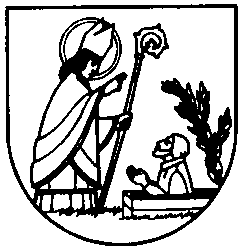 